EXAMPLEPlan for Fading Intervention Components Westview Elementary School Excelsior Springs, Missouri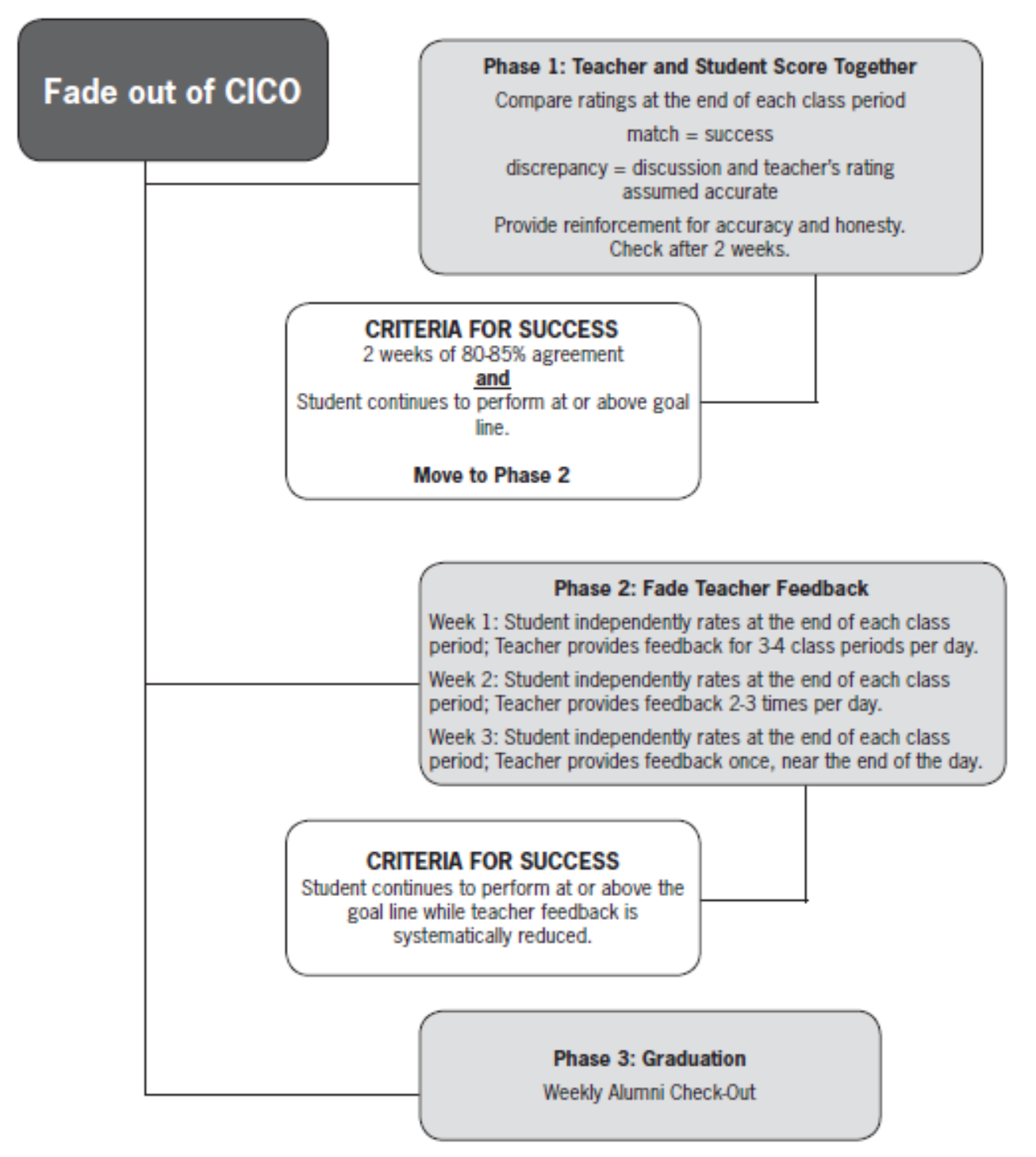 Check-In, Check-Out Fading Process*A week equals at least 4 days